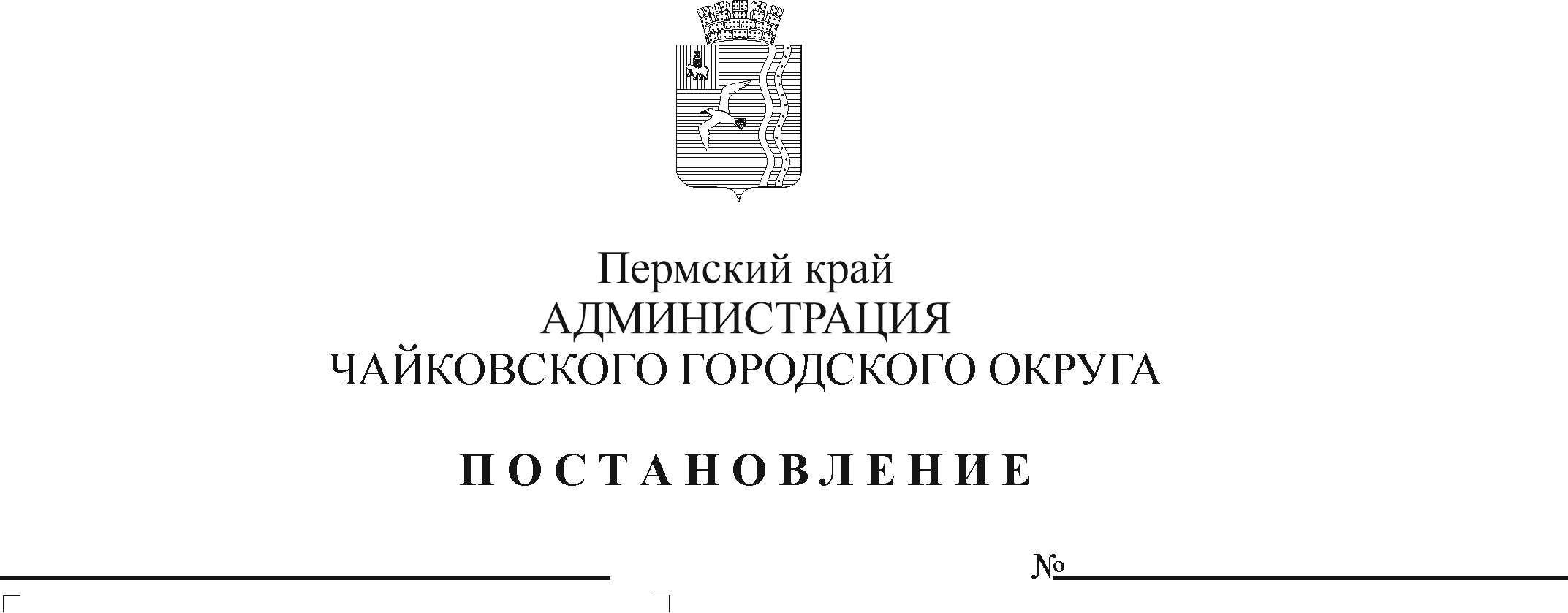 В соответствии со статьей 78.1 Бюджетного кодекса Российской Федерации, постановлением Правительства Пермского края от 2 июля 2020 г. № 482-п «Об утверждении Порядка предоставления и расходования иных межбюджетных трансфертов из бюджета Пермского края с участием средств федерального бюджета бюджетам муниципальных и городских округов, муниципальных районов Пермского края на реализацию мероприятий по организации бесплатного горячего питания обучающихся, получающих начальное общее образование в муниципальных образовательных организациях», постановлением администрации города Чайковского от 17 января 2019 г. № 8/1 «Об утверждении муниципальной программы «Социальная поддержка граждан Чайковского городского округа», Уставом Чайковского городского округа ПОСТАНОВЛЯЮ:Внести в Порядок предоставления и расходования средств на реализацию мероприятий по организации бесплатного горячего питания обучающихся, получающих начальное общее образование в муниципальных образовательных организациях, утвержденный постановлением администрации Чайковского городского округа от 2 сентября 2020 г. № 817 «Об установлении расходного обязательства Чайковского городского округа на реализацию мероприятий по организации бесплатного горячего питания обучающихся, получающих начальное общее образование в муниципальных образовательных организациях, и об утверждении Порядка предоставления и расходования средств», следующие изменения:пункт 1.3 исключить; пункт 4.1. изложить в следующей редакции:«4.1. В образовательных организациях должны быть созданы условия для организации горячего питания обучающихся в соответствии с СанПиН 2.3/2.4.3590-20 «Санитарно-эпидемиологические требования к организации общественного питания населения», утвержденными постановлением Главного государственного санитарного врача Российской Федерации от 27 октября 2020 г. № 32.».Опубликовать постановление в муниципальной газете «Огни Камы» и разместить на официальном сайте администрации Чайковского городского округа.Постановление вступает в силу после его официального опубликования.Глава городского округа – глава администрации Чайковского городского округа		                                   Ю.Г. Востриков